PREENCHIMENTO SIMPLES EM BRANCO 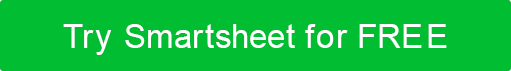 MODELO DE PLANO EXECUTIVONOME DA EMPRESARESUMO EXECUTIVO DE I.Nosso plano é abrir um negócio ____(tipo de negócio)_____ que venderá __(produto ou serviço)______ para _____(comprador de destino)____. Nossa equipe de gerenciamento é composta por ___(nome do membro)__ e _____(nome do membro)_______ Nossa equipe possui a especialização _____(tipos de habilidades relevantes)_____ para expandir com sucesso este negócio. Nosso tamanho de mercado é ___(tamanho do mercado)____, e nossa base de clientes é composta por ___(segmentos de mercado)___ Vamos comercializar para nossos clientes de destino usando os seguintes métodos: __(método 1)_____, ____(método 2)_ e ____(método 3)______. Para iniciar este negócio, precisamos de ___(requisitos de financiamento)___ em fundos, para fins de __(uso de financiamento)___. Nosso objetivo é alcançar ____(meta de vendas)____ no primeiro ___(período de tempo)______.II. DESCRIÇÃO DO NEGÓCIOEste ___ (tipo de negócio)_____business funcionará na indústria ____ Nossa missão é ___(declaração de missão)____, e nossa visão é para ___(declaração de visão)______. Estamos vendas ___(produto/serviço)___, e nossa vantagem competitiva é ___(propositura exclusiva de vendas)___ Atualmente, as alternativas que os compradores usam são ___(alternativa 1)___ e ____(alternativa 2)______. No entanto, essas alternativas carecem de ____(o que diferencia seu produto/serviço)____.Esta indústria específica é __(descrição da indústria)______ e espera-se que __(previsões de crescimento)_______ Dadas essas previsões, nossa empresa terá um desempenho bem-sucedido porque __(razão apoiada por pesquisa de mercado)_____ Planejamos alcançar ____(meta de vendas)_____ em vendas anuais e aumentar nossas vendas anuais em ___(meta de vendas)______ no próximo ____ no próximo ___(período de tempo)___.III. ANÁLISE DE MERCADO AND CONCORRÊNCIADepois de analisar o mercado e pesquisar a demanda por ____(produto/serviço)___, determinamos que este é o melhor momento para permear o mercado porque ___(razão respaldada pela pesquisa)_______. Nosso tamanho de mercado é __(tamanho do mercado)___, e nosso(s) segmento(s) de mercado(s) de destino pode ser descrito como segue:Segmento 1DemográficaGêneroIdadeRendaEducaçãoEstado civilPsicgráficoStatus socialCrençasValoresInteressesPreferências de estilo de vidaGeográficaProvíncia ou estadoCidadeRegiãoCódigo postalBairroDeterminamos que há demanda suficiente para o nosso ___(produto ou serviço)___ dentro deste segmento específico devido a ____(razão apoiada pela pesquisa de mercado)___. Atualmente, nossos maiores concorrentes são _____(concorrente 1)____ e _____(concorrente 2)____. O que nos separa da concorrência são ____(exemplo 1)____ e ____(exemplo 2)_____.Em comparação com o que é oferecido no mercado, nossos preços são ___(diferença de preço)______, que é ____(porcentagem de diferença)_____ que nossa concorrência. Eis uma comparação estimada de nossos negócios com os concorrentes existentes:PLANO DE VENDAS AND MARKETINGPublicidade e promoção são essenciais para se ter a notícia sobre nossos negócios e esperamos implementar uma estratégia de marketing ___ que incluirá ___(componente chave da estratégia de marketing) ___ e ___(componente chave da estratégia de marketing)___. Essa estratégia nos permitirá direcionar com eficácia ____(segmento de mercado)___ devido a _____(razão apoiada pela pesquisa de mercado)____ Nossas principais ofertas incluem ___(ofertas de produto/serviço)___. Nossas ofertas beneficiam mais nossos clientes-alvo do que o que está atualmente no mercado porque __(fundamentação com apoio de pesquisas de mercado)___. Nossa proposta de venda exclusiva é _____.Prevê-se que o mercado ___(previsão)______ sobre o próximo ______(período de tempo)____ Assim, nossa estratégia de preços é ___(estratégia de preços)___. Os vários métodos que planejamos usar para comunicar nossas ofertas aos nossos clientes de destino são ___(métodos de comunicação)___. Além disso, pretendemos promover nosso __(produto/serviço)__ por __(métodos de promoção)___. Pretendemos distribuir nossos __(produto/serviço)__ aos clientes por __(método de distribuição)___. Venderemos __(atacado, varejo, etc.) __ e usará __(método de pagamento)__.V. PLANO DE GERENCIAMENTO DE AND OPERAÇÕESNossas localizações comerciais físicas estarão em ___(localizações)_____ porque ___(reasoning)___ Outros requisitos físicos de nossos negócios são __(armazém, equipamentos especializados, instalações, etc.) ___.Nosso fluxo de trabalho de produção é ___(descrição do fluxo de trabalho de produção)__. Nossos requisitos de pessoal são __(requisitos de pessoal)___. O treinamento de funcionários será fornecido por __(descrição das necessidades de treinamento de funcionários)___.VI. PLANO DE DESENVOLVIMENTOO desenvolvimento de nossa oferta ocorrerá ao longo de ___(período)___. Lançaremos nossa estratégia de marketing ___(cronograma)__ com _____(estratégia de marketing)______. Nossa estrutura organizacional será ___(descrição)____, com membros da equipe de gerenciamento _ e ____(número)____ funcionários.Antecipamos nossos custos e despesas mensais para serem _____(montante)____ porque ____(razão com apoio da pesquisa)______. Temos uma receita mensal antecipada de _____(amount)___ .Com a fonte de dinheiro, planejamos investir em ___(área de investimento)__ ao longo de ____(período de tempo)_____. A um ano do lançamento, nosso objetivo é ____(meta do ano 1)_____. A cinco anos do lançamento, nosso objetivo é __(meta do 5º ano)_____.VII. DEMONSTRAÇÕES FINANCEIRASAs seguintes demonstrações financeiras demonstram que nossos negócios crescerão e serão lucrativos.Forneça seu extrato de rendimentos, extrato de fluxo de caixa e balanço projetado. Além disso, anexe uma análise de break-even para fornecer aos investidores o nível de vendas que você precisa para ter lucro.VIII. DOCUMENTOS DE APOIO AND ANEXOSAnexados aqui estão os documentos que suportam as informações fornecidas no plano, incluindo ____, ____ e __Itens possíveis a serem anexados:Pesquisa de mercado detalhadaInformações do setorPlanos de local/construçãoReferências profissionais Qualquer material de suporte CATEGORIANOSSA EMPRESACONCORRENTE 1CONCORRENTE 2Est. Receita anual$000.000$000.000$000.000Nível de preçoMédiaAltaBaixoNão. Funcionários153040QualidadeAltaMédiaBaixoDISCLAIMERTodos os artigos, modelos ou informações fornecidos pelo Smartsheet no site são apenas para referência. Embora nos esforcemos para manter as informações atualizadas e corretas, não fazemos representações ou garantias de qualquer tipo, expressas ou implícitos, sobre a completude, precisão, confiabilidade, adequação ou disponibilidade em relação ao site ou às informações, artigos, modelos ou gráficos relacionados contidos no site. Qualquer dependência que você deposita em tais informações está, portanto, estritamente em seu próprio risco.